CİHAZIN KULLANMA TALİMATIFişi prize takınız.Uygun çapta kumaş numunesi kesiniz.Cihazın alttaki diskinin iğnesi kumaşın merkezinden ve üst diskin ortasındaki delikten geçiriniz. Disklerin arasında kalan kumaşı cihaza sabitleyiniz. Kumaş numunesi ile aynı çapta aydınger kağıdı kesiniz ve cihazın kapağının üzerine yerleştiriliniz. Işık kaynağı açılarak kumaşın izdüşümü aydınger kağıdı üzerinde işaretleyiniz.Numune kumaş ve aydınger kağıdını cihazdan alınız.Işık kaynağını kapatınız. Fişi prizden çıkarınız.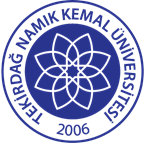 TNKÜ ÇORLU MÜHENDİSLİK FAKÜLTESİKUMAŞ DÖKÜMLÜLÜK TEST CİHAZI KULLANMA TALİMATIDoküman No: EYS-TL-120TNKÜ ÇORLU MÜHENDİSLİK FAKÜLTESİKUMAŞ DÖKÜMLÜLÜK TEST CİHAZI KULLANMA TALİMATIHazırlama Tarihi:07.04.2022TNKÜ ÇORLU MÜHENDİSLİK FAKÜLTESİKUMAŞ DÖKÜMLÜLÜK TEST CİHAZI KULLANMA TALİMATIRevizyon Tarihi:--TNKÜ ÇORLU MÜHENDİSLİK FAKÜLTESİKUMAŞ DÖKÜMLÜLÜK TEST CİHAZI KULLANMA TALİMATIRevizyon No:0TNKÜ ÇORLU MÜHENDİSLİK FAKÜLTESİKUMAŞ DÖKÜMLÜLÜK TEST CİHAZI KULLANMA TALİMATIToplam Sayfa Sayısı:1Cihazın Markası/Modeli/ Taşınır Sicil NoÖzel ÜretimKullanım AmacıKumaşların dökümlülük özelliklerini incelemek için kullanılırSorumlusu	Laboratuvar KomisyonuSorumlu Personel İletişim Bilgileri (e-posta, GSM)Doç. Dr. Aylin YILDIZ- ayildiz@nku.edu.trArş. Gör. Hayal OKTAY- hdalkilic@nku.edu.tr